Klasa 1 Za.Witam Was!  Poniżej mamy 3 krótkie dialogi dotyczące wynajmu mieszkania. Jest to potrzebny temat, gdyż Wy też możecie kiedyś w przyszłości wynajmować mieszkanie, np. w wielkiej Brytanii. Proszę o uzupełnienie dialogów, w razie potrzeby, skorzystajcie ze słownika. Zachęcam też do obejrzenia krótkiego video zawierajacege te dialogi, poćwiczycie wymowę!https://www.allthingstopics.com/apartments-and-houses.html Odpowiedzi zapiszcie w zeszytach, będą sprawdzane wyrywkowo. Pozdrawiam, bye-bye!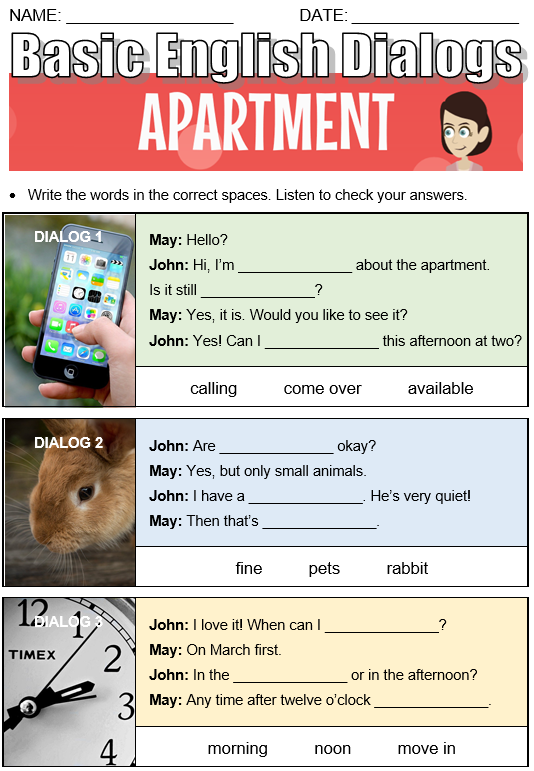 